辽宁省地方标准DB XX XXXXX—XXXX中华蜜蜂三种主要病毒检测方法第1部分 中华蜜蜂囊状幼虫病毒荧光RT-PCR检测方法Detection methods of three viruses in Apis cerana Part 1：Fluroscent real-time PCR method for detection of sacbrood virus of Apis ceranaXXXX - XX - XX发布XXXX - XX - XX实施辽宁省市场监督管理局  发布目次前言	II1 范围	12 规范性引用文件	13 缩略语	14 试剂与材料	14.1 水	14.2 RNA提取和检测反应试剂	14.3 引物序列及对照样品	25 仪器与耗材：	26 实验室诊断	26.1 样品采集	26.2 样品检测前处理	26.3 实时荧光qRT-PCR反应	26.4 结果判定	3附录A	4前言本文件按照GB/T 1.1—2020《标准化工作导则  第1部分：标准化文件的结构和起草规则》的规定起草。本文件共分为三个部分：——中华蜜蜂三种主要病毒检测方法  第1部分  中华蜜蜂囊状幼虫病毒荧光RT-PCR检测方法——中华蜜蜂三种主要病毒检测方法  第2部分  中华蜜蜂残翅病毒SYBR Green I荧光RT-PCR检测方法——中华蜜蜂三种主要病毒检测方法  第3部分 中华蜜蜂以色列急性麻痹病毒RT-RPA检测方法本文件由辽宁省农业农村厅提出并归口管理。本文件起草单位：锦州市农业农村综合服务中心、锦州医科大学。本文件主要起草人：樊琼、郭维军、王立岩、张芷宁、赵岩。本文件发布实施后，任何单位和个人如有问题和意见建议，均可以通过来电和来函等方式进行反馈，我们将及时答复并认真处理，根据实际情况依法进行评估及复审。归口管理部门通讯地址：辽宁省农业农村厅（沈阳市和平区太原北街2号），联系电话：024-23447862；标准起草单位通讯地址：锦州市农业农村综合服务中心锦州市古塔区士英街8号），联系电话：18841631886。范围本文件规定了中华蜜蜂种群中中蜂囊状幼虫病毒Taqman探针qRT-PCR检测方法。本文件适用于中华蜜蜂囊状幼虫病毒的检测。规范性引用文件GB/T 6682 分析实验室用水规格和试验方法GB 19489 实验室 生物安全通用要求缩略语    CSBV：中蜂囊状幼虫病毒（Chinese sacbrood virus）qRT-PCR：实时荧光定量反转录聚合酶链反应（Real-Time Quantitative Reverse Transcription PCR） Ct值：反应管内荧光信号达到设定阈值时候所需的循环数（Cycle threshold）PBS溶液：磷酸盐缓冲液（Phosphate buffer solution）DEPC：焦碳酸二乙酯（Diethyl pyrocarbonate）RNA：核糖核酸（Ribonucleic acid）DNA：脱氧核糖核酸（Deoxyribon ucleicacid）试剂与材料若无另有规定，仅使用分析纯试剂。所有试剂均需无RNA酶污染的容器（使用焦炭酸二乙酯水处理后高压灭菌）分装。水本标准所用水应符合GB/T 6682-2008中三级水的规格要求。RNA提取和检测反应试剂总RNA抽提试剂、氯仿、异丙醇、DEPC水、75%乙醇（DEPC处理的水配制）、随机引物（50 μm）、逆转录酶、RNA酶抑制剂（40 U/μl）、5×逆转录酶缓冲液、三磷酸脱氧核糖核苷酸（dNTPs 每种浓度均为10 mmol/l）、DNA聚合酶（5 U/μl）、10×PCR缓冲液。引物序列及对照样品检测CSBV上游引物 (F1:5’- CCTGGGAAGTTTGCTAGTATTTACG-3',10 pmol/μl)； 下游引物 (R1:5’-CCTATCACATCCATCTGGGTCAG-3',10 pmol/μl)；探针（P1：5’-(FAM) CGACATACCCGCAAATTCAGCACGC(Eclipse)-3',5 pmol/μl）；CSBV阳性对照，含有靶基因片段的质粒；CSBV阴性对照，选用健康且无中蜂囊状幼虫病临床症状幼虫cDNA；仪器与耗材：5.1 荧光定量PCR扩增仪。5.2 冷冻高速离心机（离心速度12 000 r/min以上）。5.3 微量可调式移液器及其配套带滤芯吸头（无RNA酶）。5.4二级生物安全柜。5.5 涡旋振荡器。5.6 普通冰箱：2℃～8℃5.7 耗材：1.5 ml离心管、0.2 ml PCR薄壁离心管或八连管、冰盒或冰袋。实验室诊断样品采集   采集疑似感染的中华蜜蜂幼虫或工蜂10只～20只，分别装入无菌的容器内，再加入5倍体积RNA保存液，2～8℃条件下保存应不超过24h检测，若需长期保存，应置于-70℃超低温冰箱或液氮中保存，供检测使用。样品检测前处理   取经DEPC水处理和高压烘干后的研钵，放入3只～5只待测样品，加入含RNA酶抑制剂（终浓度为100 U/ml）的PBS 3 ml,混匀后充分研磨。在4℃条件下，3500 r/min条件下，离心10 min。取出上清液，转移至1.5 ml无RNA酶离心管中,进行编号，用于后续反应。实时荧光qRT-PCR反应RNA提取取n个2 mL无RNA酶的离心管，其中n为待检样品数+阳性对照+阴性对照+空白对照，并对每个管进行对应编号。然后，每管分别加入400 μL待检样品、阳性对照、阴性对照和空白对照,加入1 ml总RNA抽提裂解液，再加入200 μl氯仿，剧烈振荡30 s或涡旋振荡器上振荡10 s，充分混匀，室温孵育3 min。每份样品操作时均需更换无RNA酶枪头。在4℃条件下，12000 r/min离心10 min，将上层上清液转移至1.5 ml无RNA酶离心管中，编号，加入等量异丙醇（-20℃预冷），颠倒混匀。然后， 4℃，12000 r/min离心10 min，弃去上清，保留管壁和管底胶状沉淀。加入600 μl75%乙醇（DEPC处理的水配制），颠倒洗涤。4℃，12000 r/min离心10 min，小心弃去上清（为更好控制RNA中盐离子含量，应尽量去除乙醇），将离心管倒置于吸水纸上，沾干液体。立即进行cDNA合成或置于-70 ℃超低温冰箱保存备用。注：可选市售商品化RNA提取试剂盒，按说明书进行。或按上述方法进行。cDNA合成          在提取的RNA的离心管中加入DEPC水12 μl，随机核苷酸引物1.5 μl，三磷酸脱氧核糖核苷酸1 μl后，轻轻振荡，瞬时离心。65℃作用5 min，迅速冰浴2 min。3000 r/min，离心1 min。在生物安全柜中，向离心管中依次加入： 5×逆转录酶缓冲液4 μl、RNA酶抑制剂0.5 μl、逆转录酶1 μl，缓慢混匀。42℃孵育60 min，95℃作用5 min，瞬离后产物即为cDNA,立即进行PCR反应或-20℃保存备用。注：此过程所有操作在冰盒上进行。荧光PCR反应在与荧光PCR检测仪配套的PCR管中，依次加入下列试剂：10×PCR缓冲液2.5 μl，三磷酸脱氧核糖核苷酸1.0 μl，DNA聚合酶0.5 μl，上游引物F1和下游引物R1各1.0 μl，探针1.0 μl，6.3.2中合成cDNA模板1.0 μl，无RNA酶水17 μl；混匀后，2000 r/min离心5 s。将加样后的实时荧光PCR反应管放入荧光PCR检测仪内，记录样本摆放顺序。实时荧光PCR反应条件随不同仪器略有改变，一般反应程序为：50℃ 2 min，95℃ 10min；95℃ 5 s，60℃ 60 s，40个循环。在每次循环的延伸阶段收集荧光信号。结果判定结果分析条件设定实时荧光PCR反应结束后，设置荧光信号阈值，其设定原则根据仪器噪声进行调整，以阈值线刚好超过正常阴性对照样品扩增曲线的最高点为准。实验成立条件检测过程中分别设立阳性对照、阴性对照和空白对照。阳性对照为含CSBV靶基因片段的质粒，阴性对照为健康中华蜜蜂幼虫cDNA，空白对照为等体积的无菌一级水代替模板DNA。空白对照，无Ct值且无扩增曲线；阴性对照，无Ct值且无扩增曲线；阳性对照，Ct值小于或等于30.0，并出现典型的S型扩增曲线。否则，本次实验无效，需要查明原因重新检测。结果判定与描述阴性：符合6.4.2的条件，无Ct值且无扩增曲线，判定为阴性；表明样品无CSBV病毒。阳性：符合6.4.2的条件，Ct值小于或等于30.0，且出现典型的扩增曲线，判定为阳性；确诊样品存在中华蜜蜂囊状幼虫。有效原则：Ct值大于30.0，且具有扩增曲线样品建议重做。重做结果无Ct值为阴性，否则为阳性。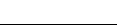 附录A(规范性附录)溶液配制A.1 磷酸盐缓冲液（0.01 mol/l PBS，pH 7.4）   用800 ml蒸馏水溶解8 gNaCl，0.2 g KCl，1.44 g Na2HPO4和0.24 gKH2PO4。用HCl调节溶液pH值至7.4，加水至1 l。分装后经121 ℃、15 min高压灭菌后备用。A.2 焦碳酸二乙酯处理水   用超纯水0.1%加入焦碳酸二乙酯，室温静置过夜，115 ℃，20 min高压灭菌，冷却备用。ICS  11.220CCS  B41 21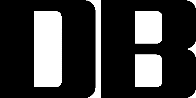 